MRS MARYAM SHOUKAT16763	MBA 72MANAGERIAL ECONOMICS FINALSIR ZAFAR UL HAQ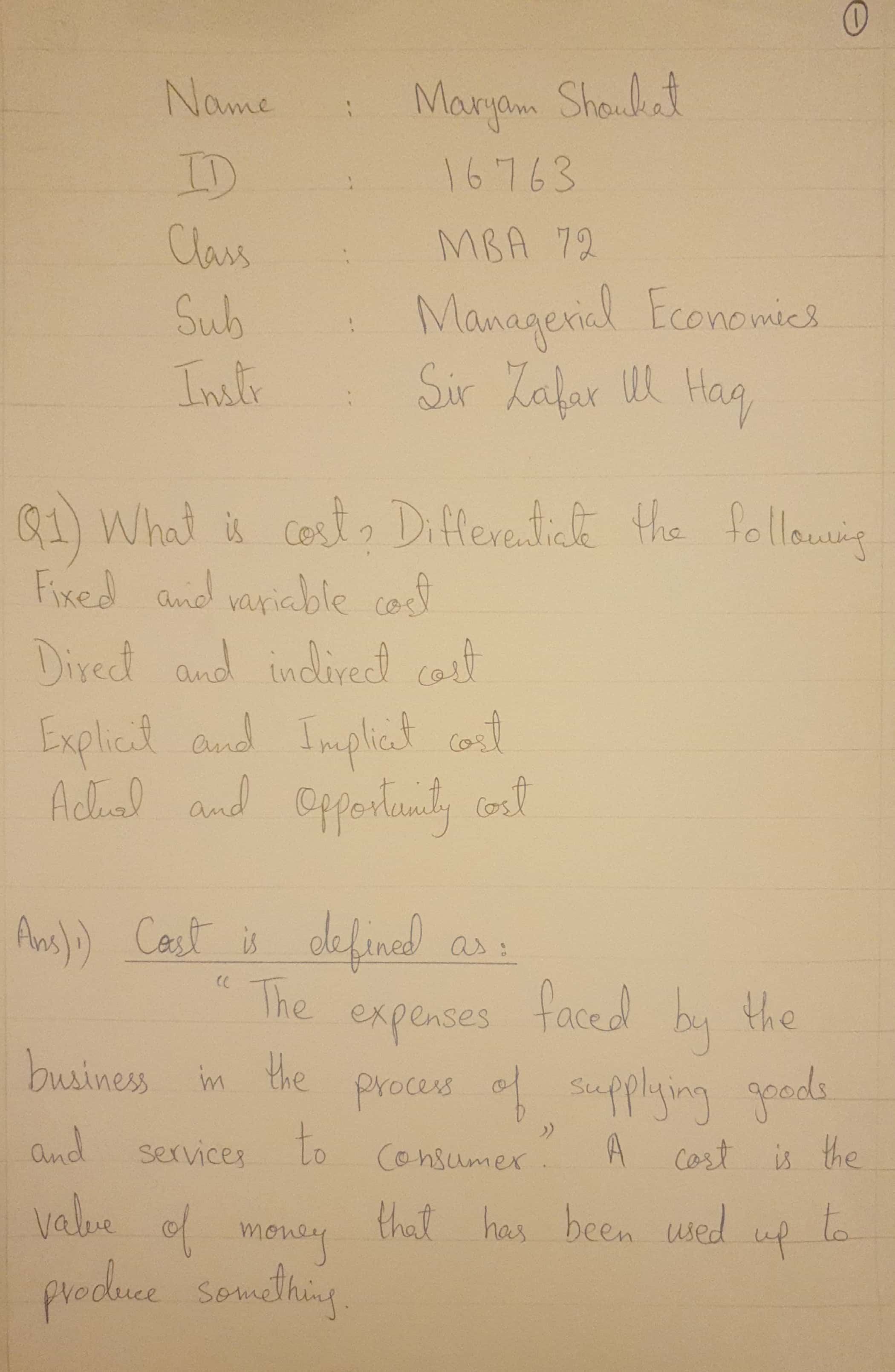 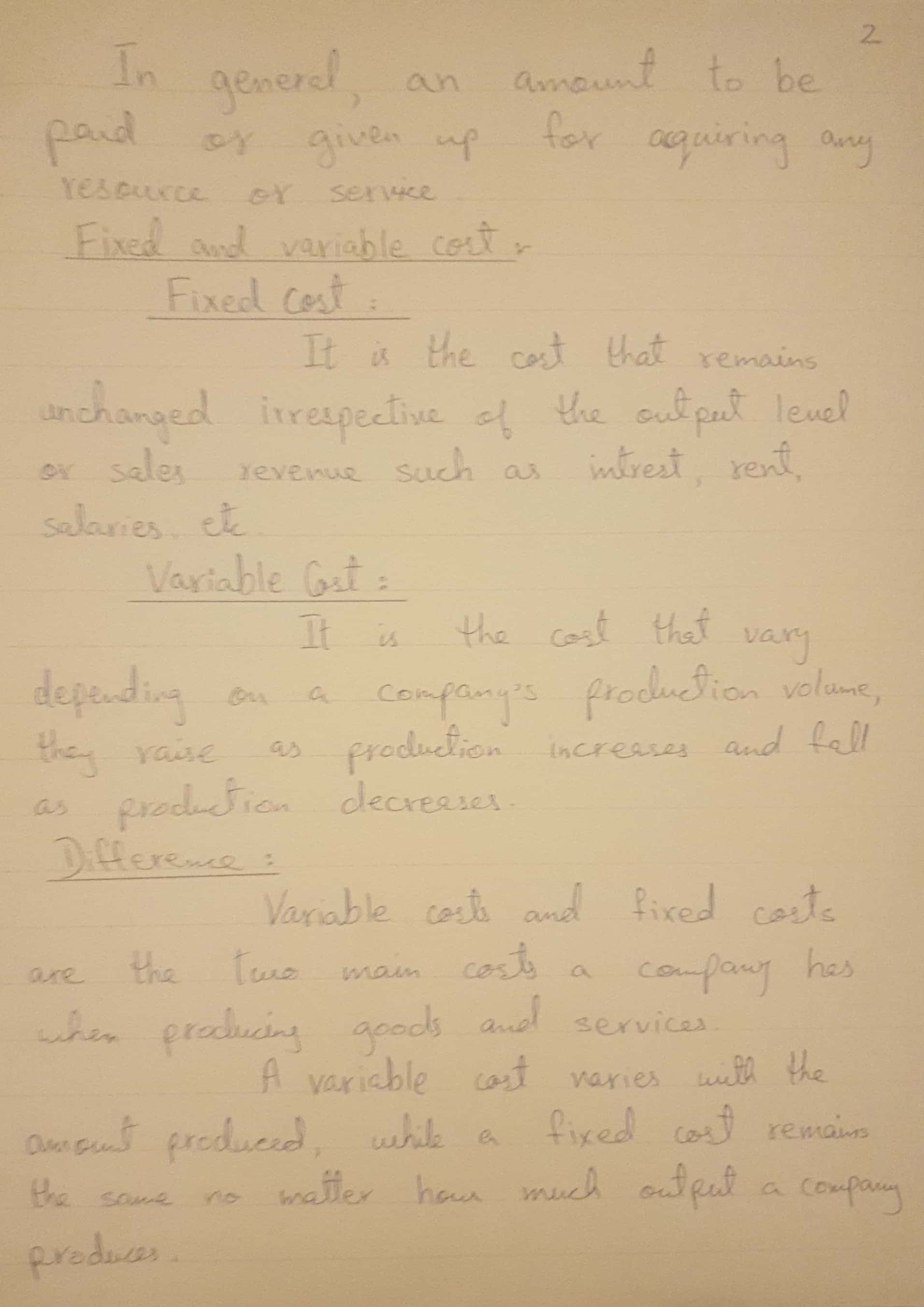 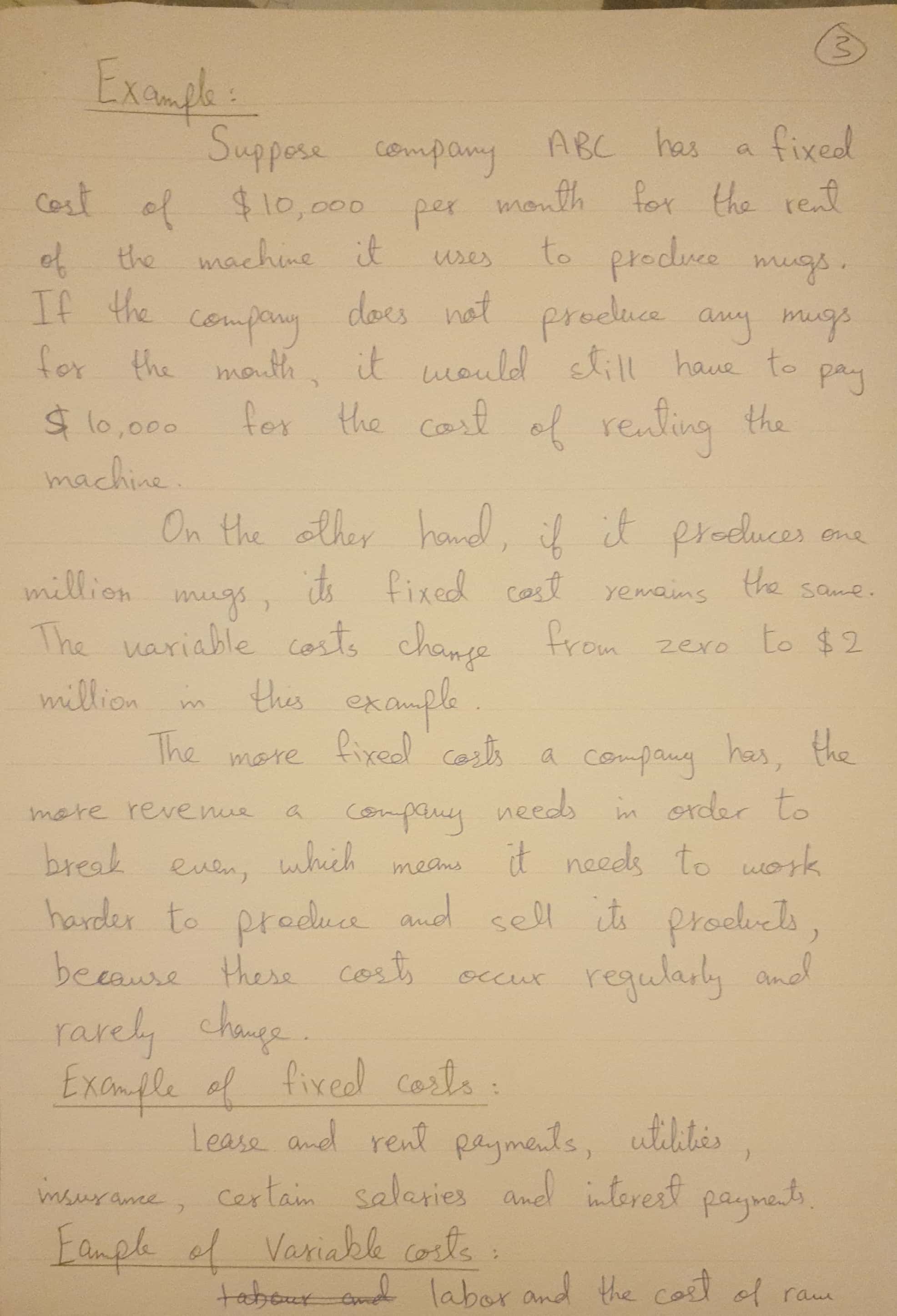 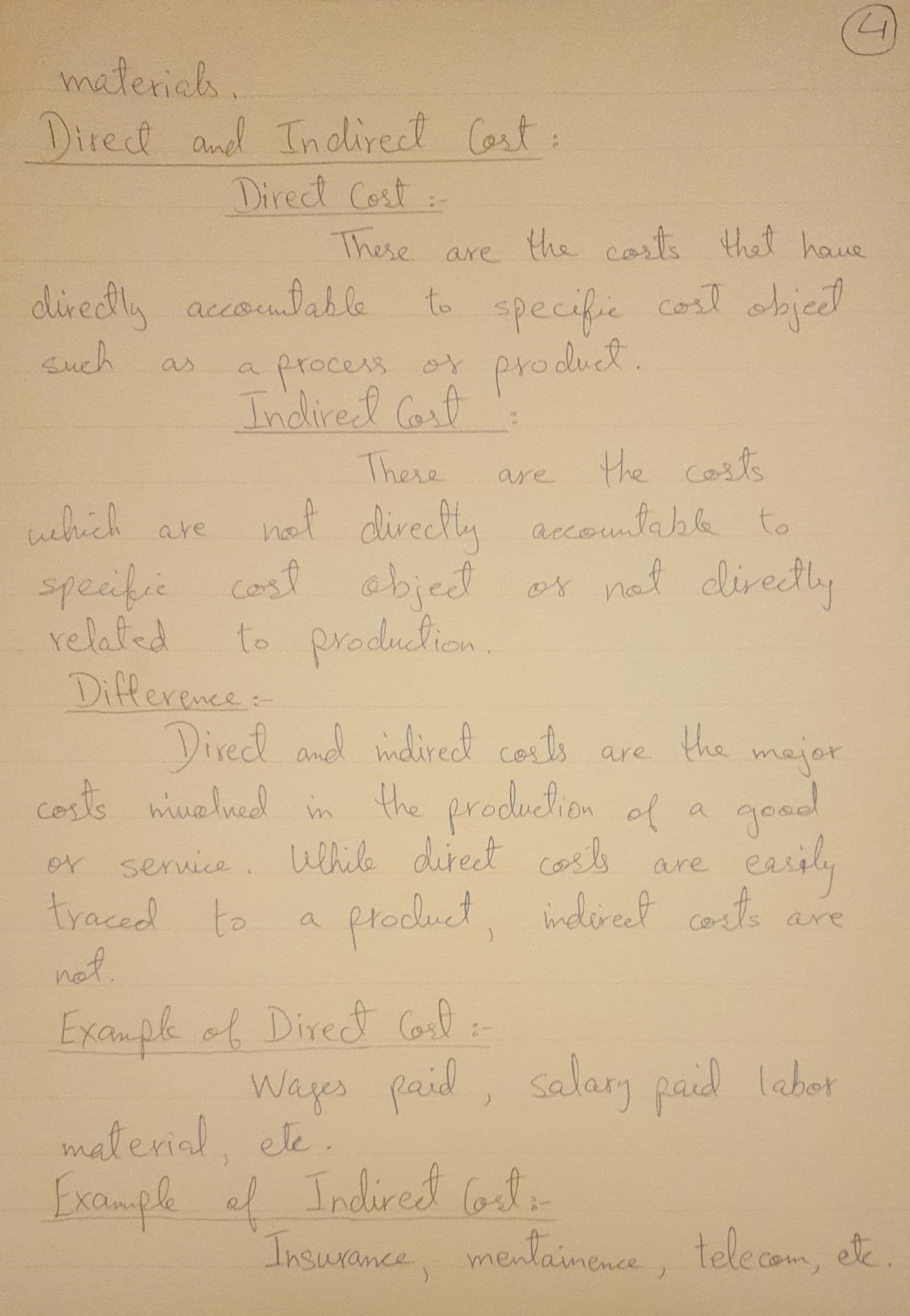 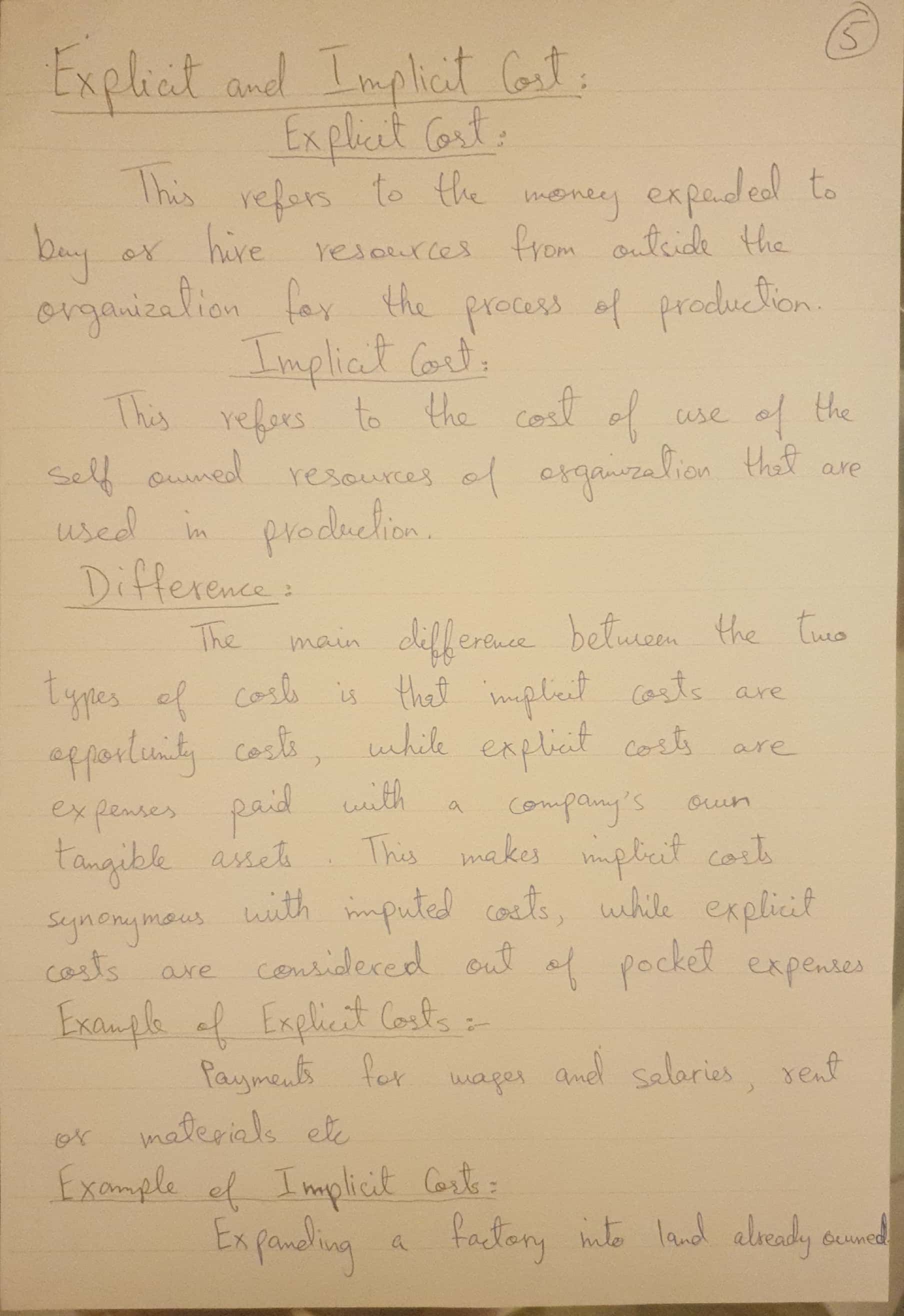 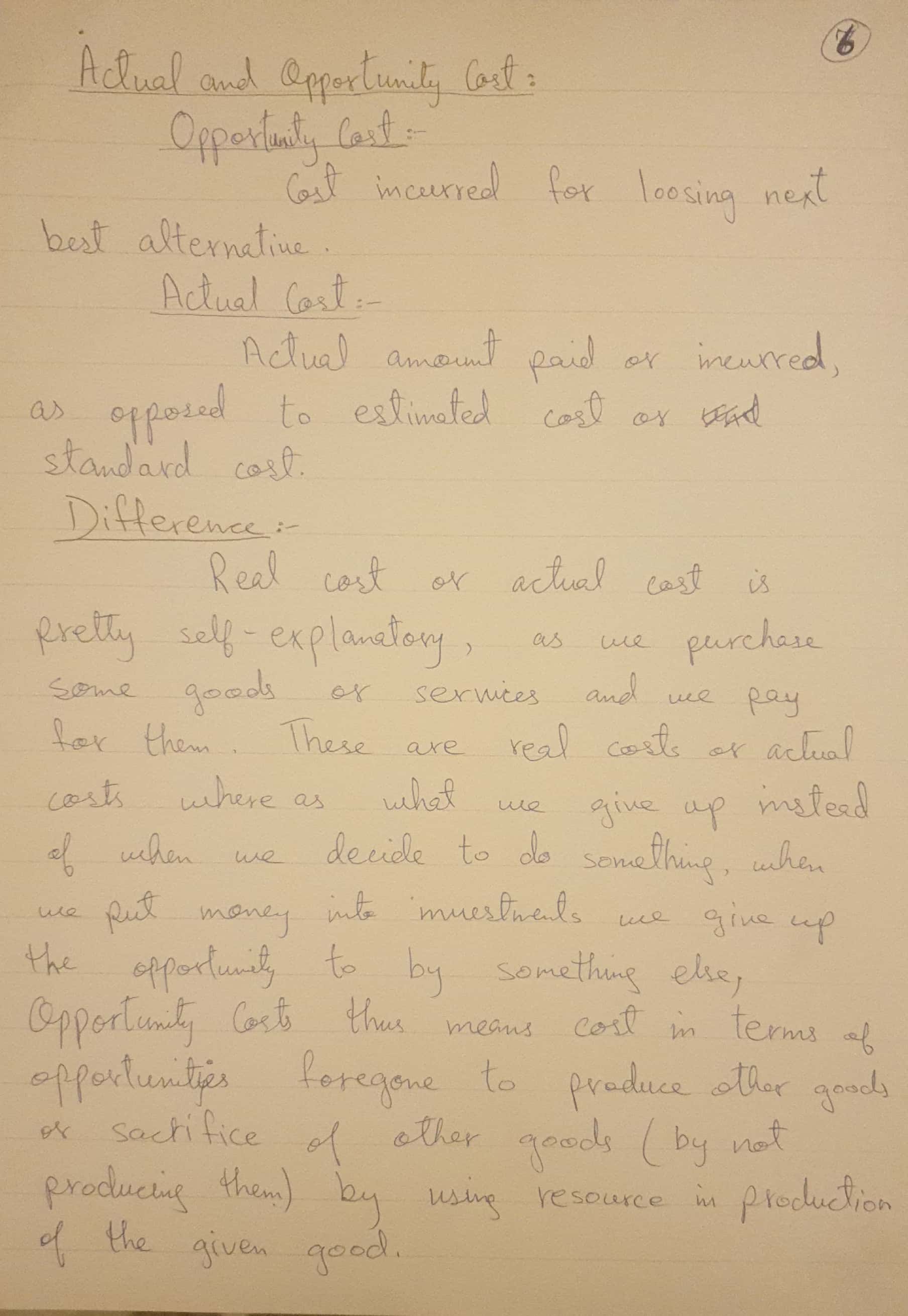 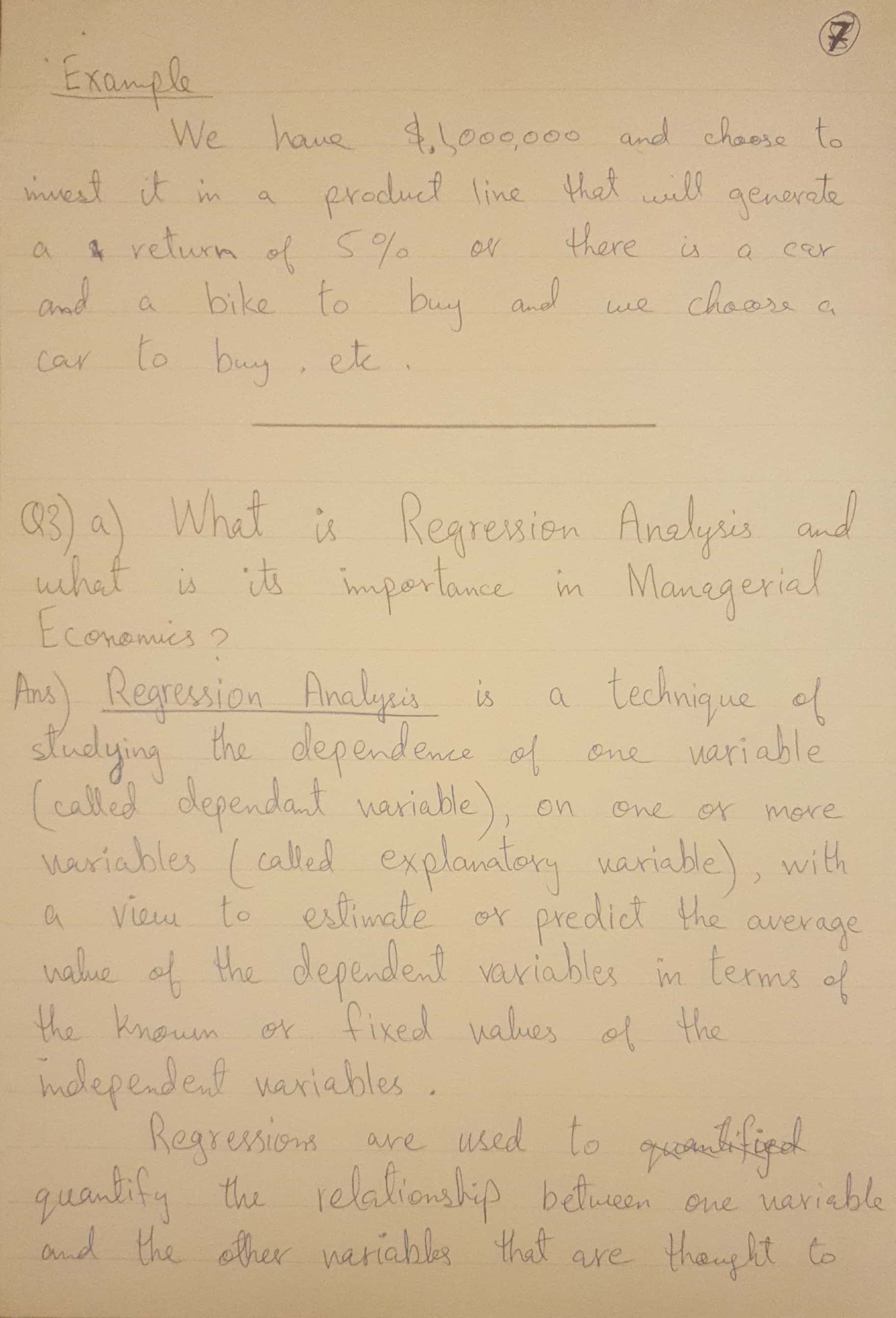 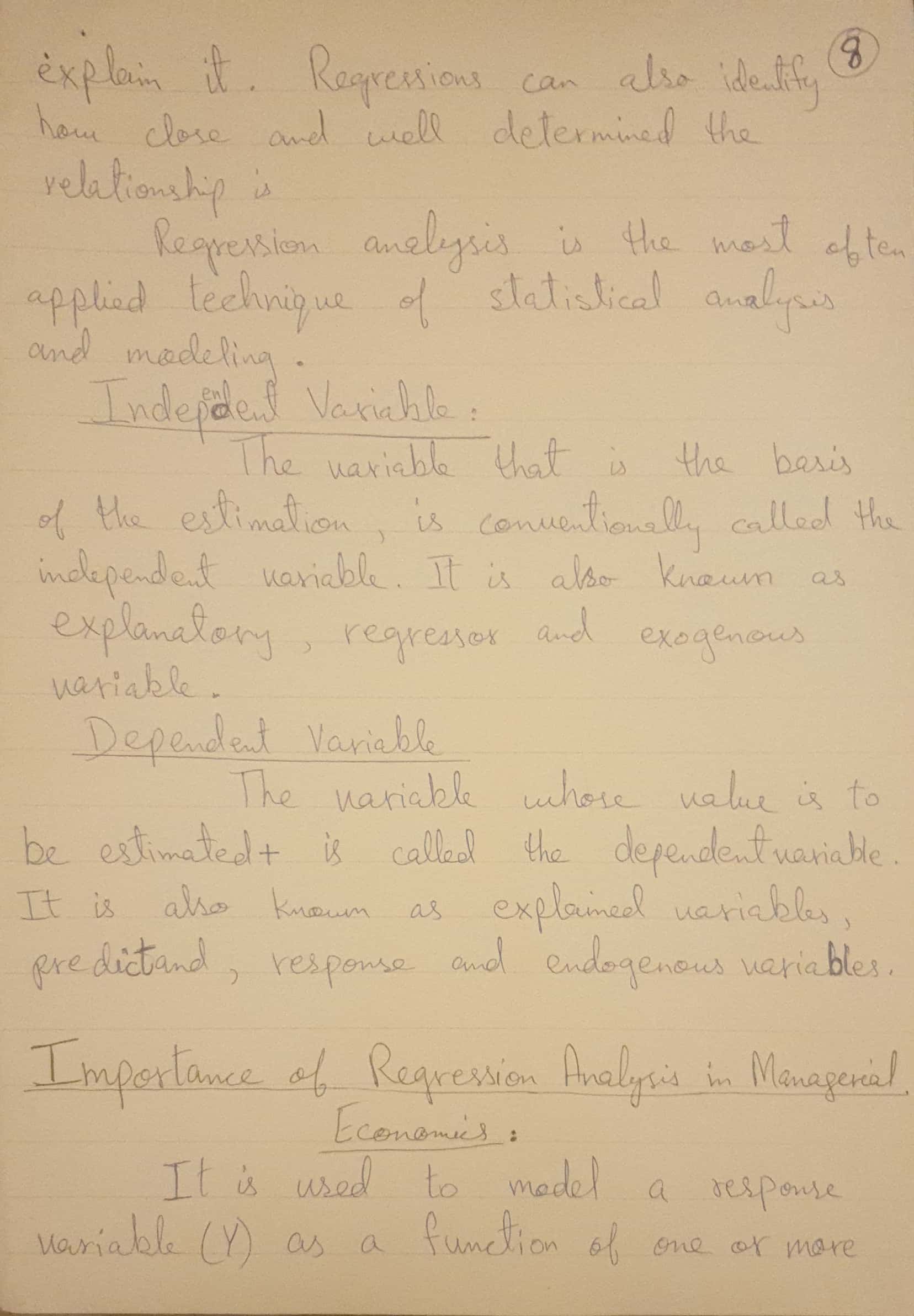 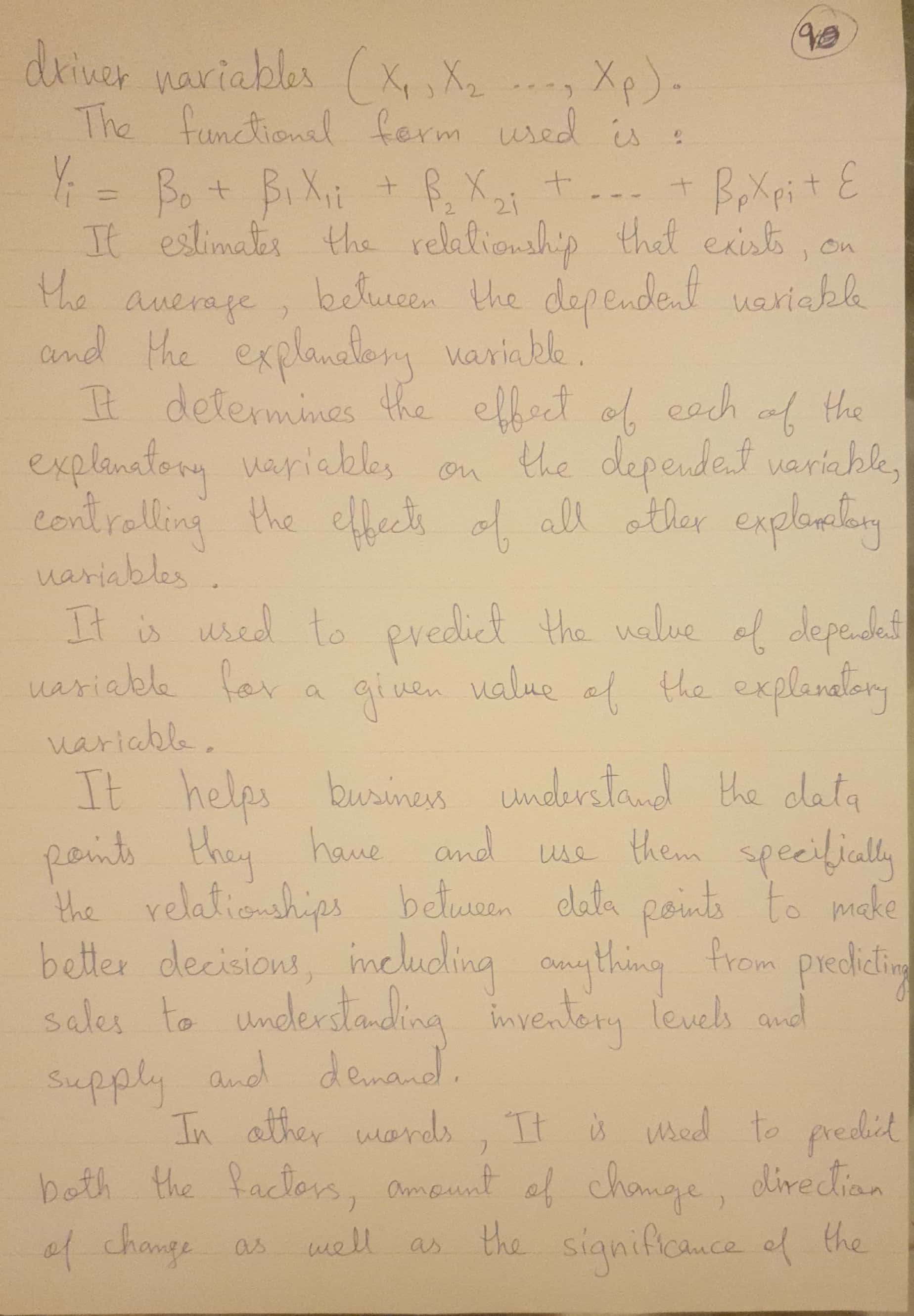 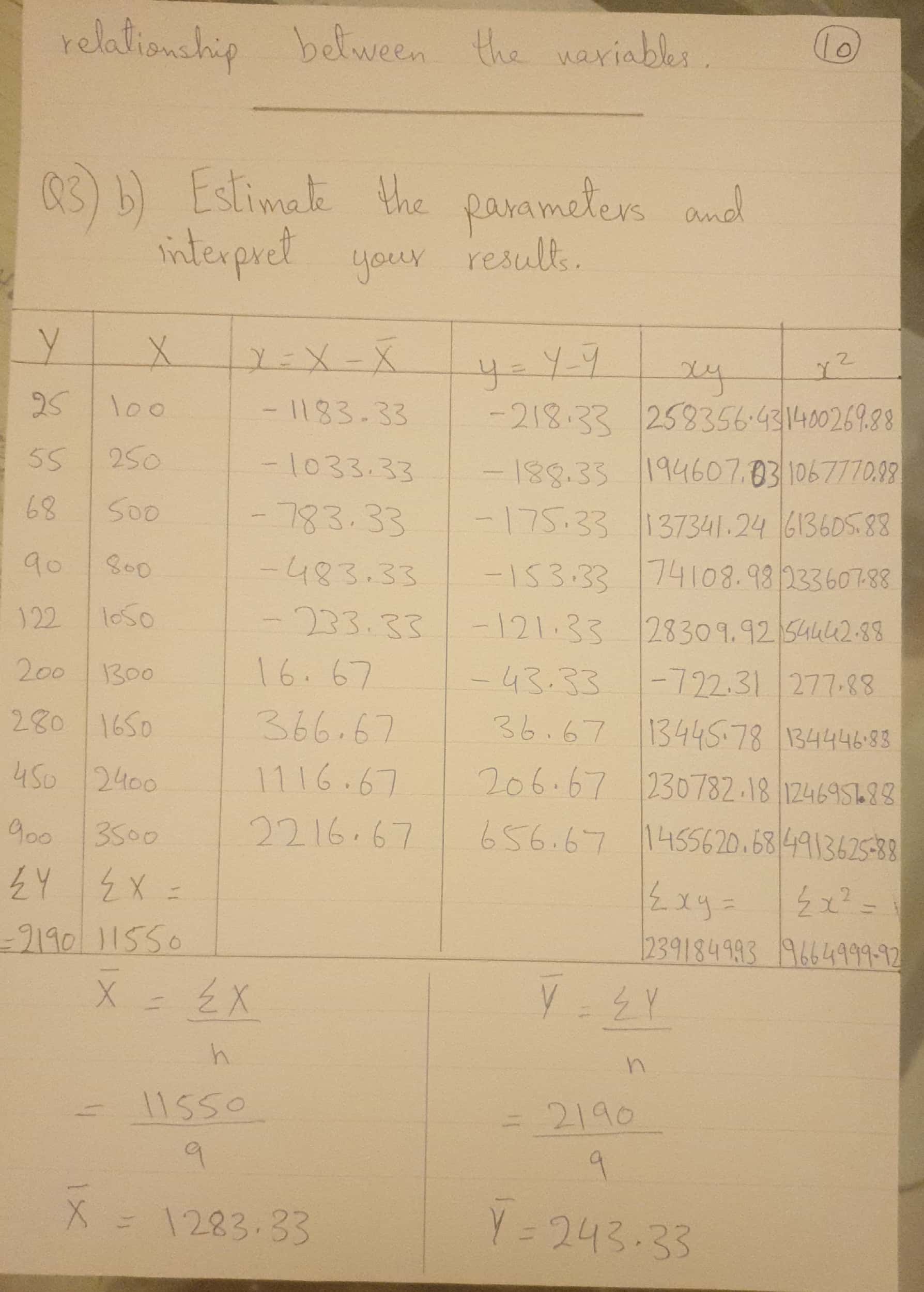 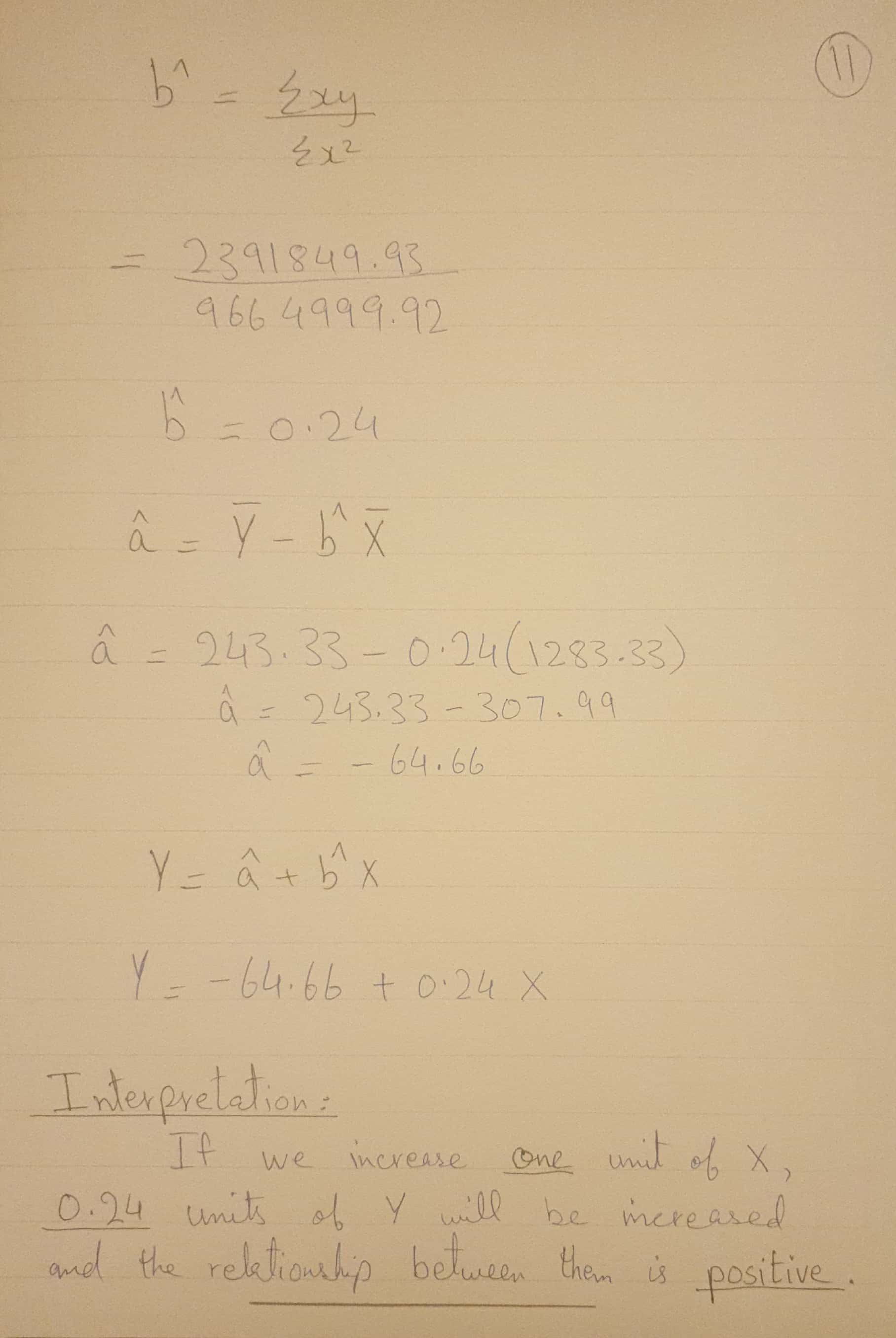 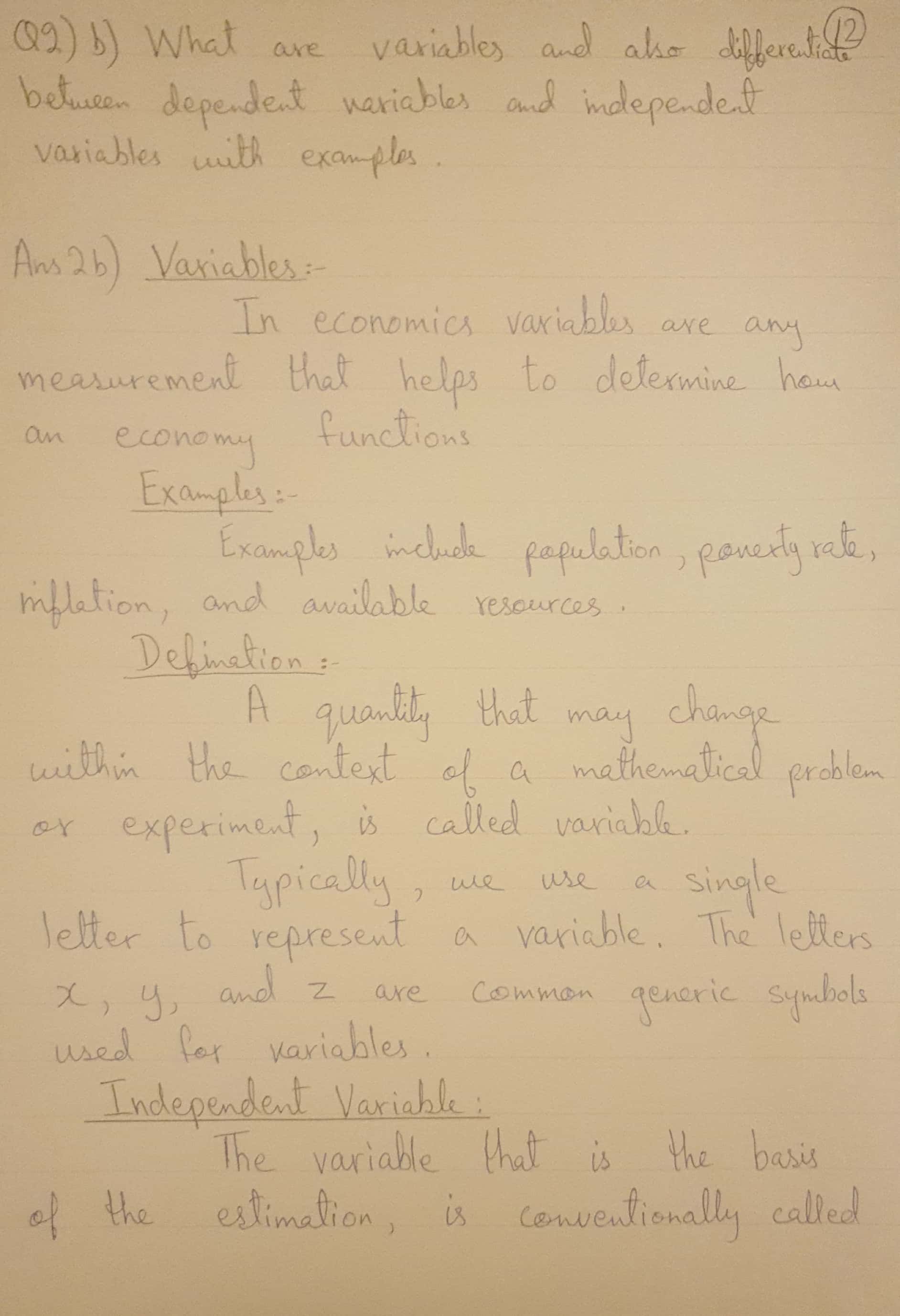 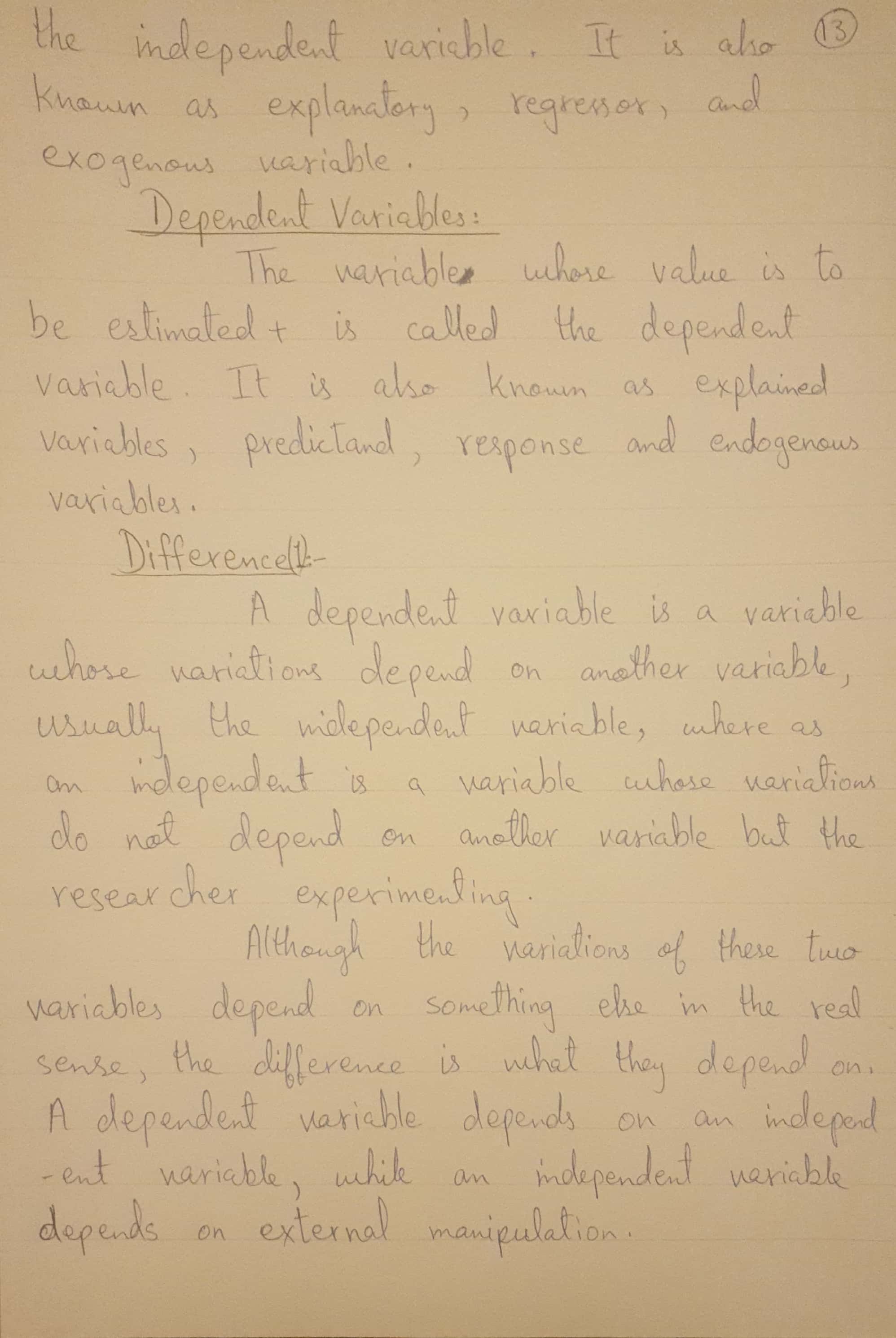 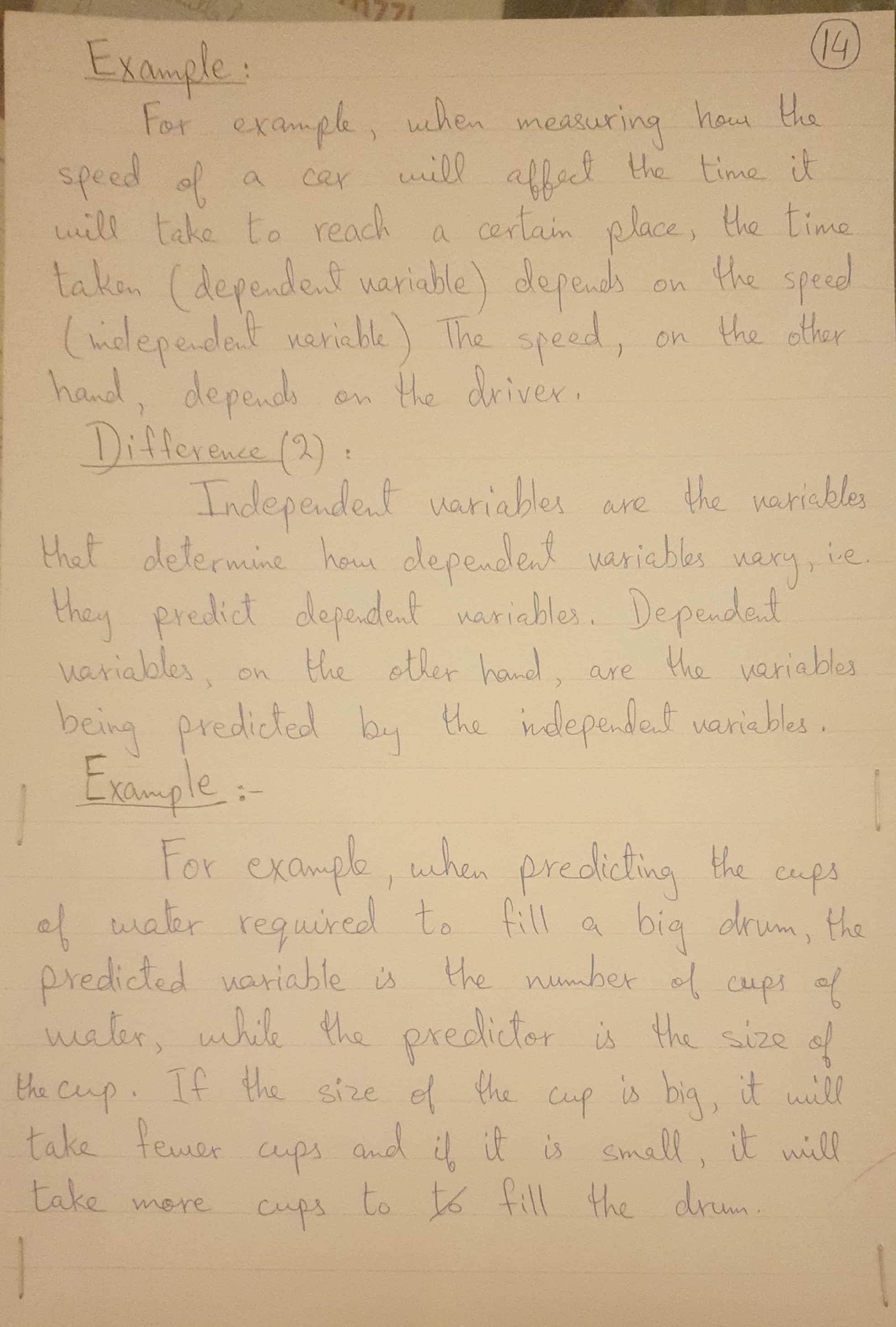 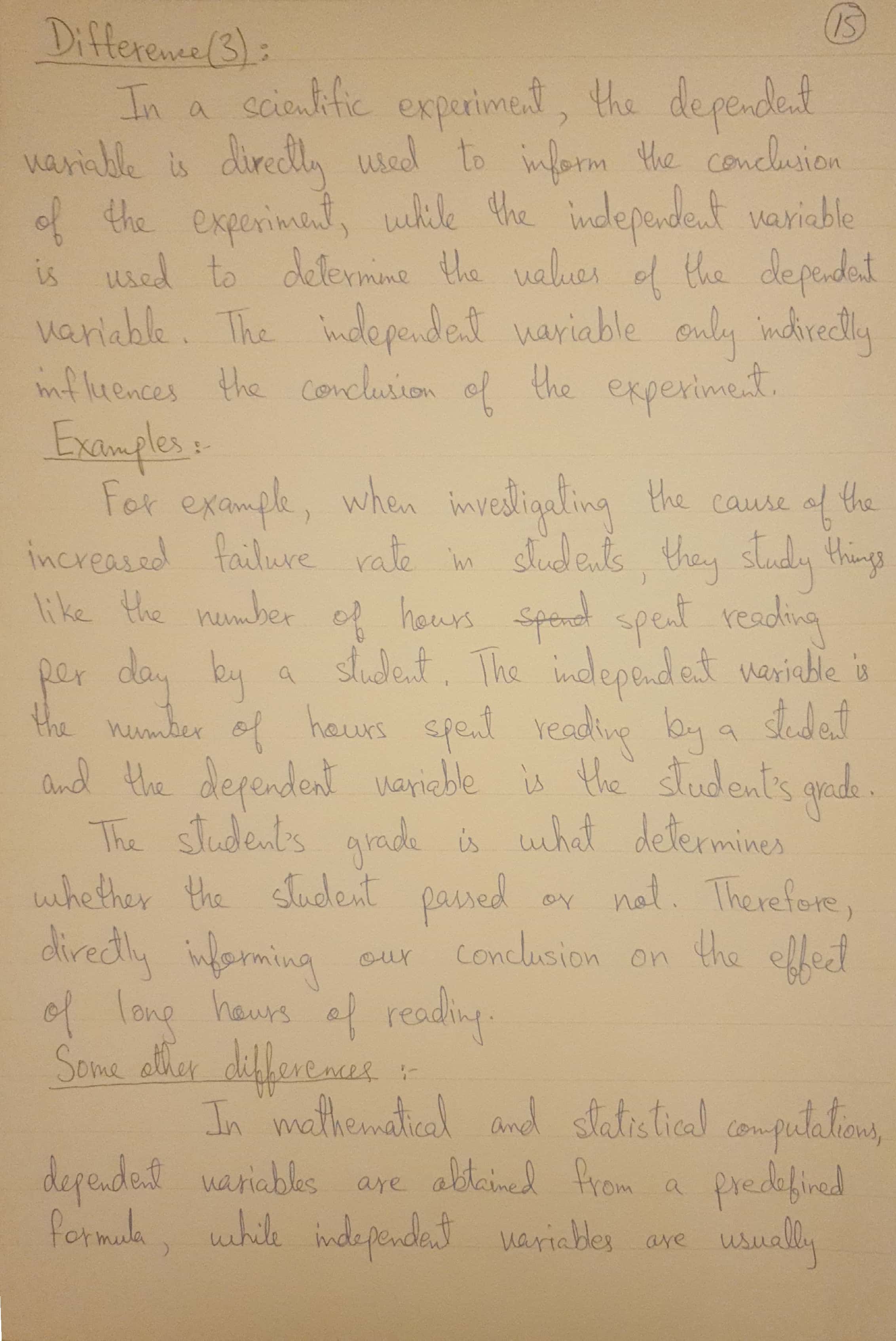 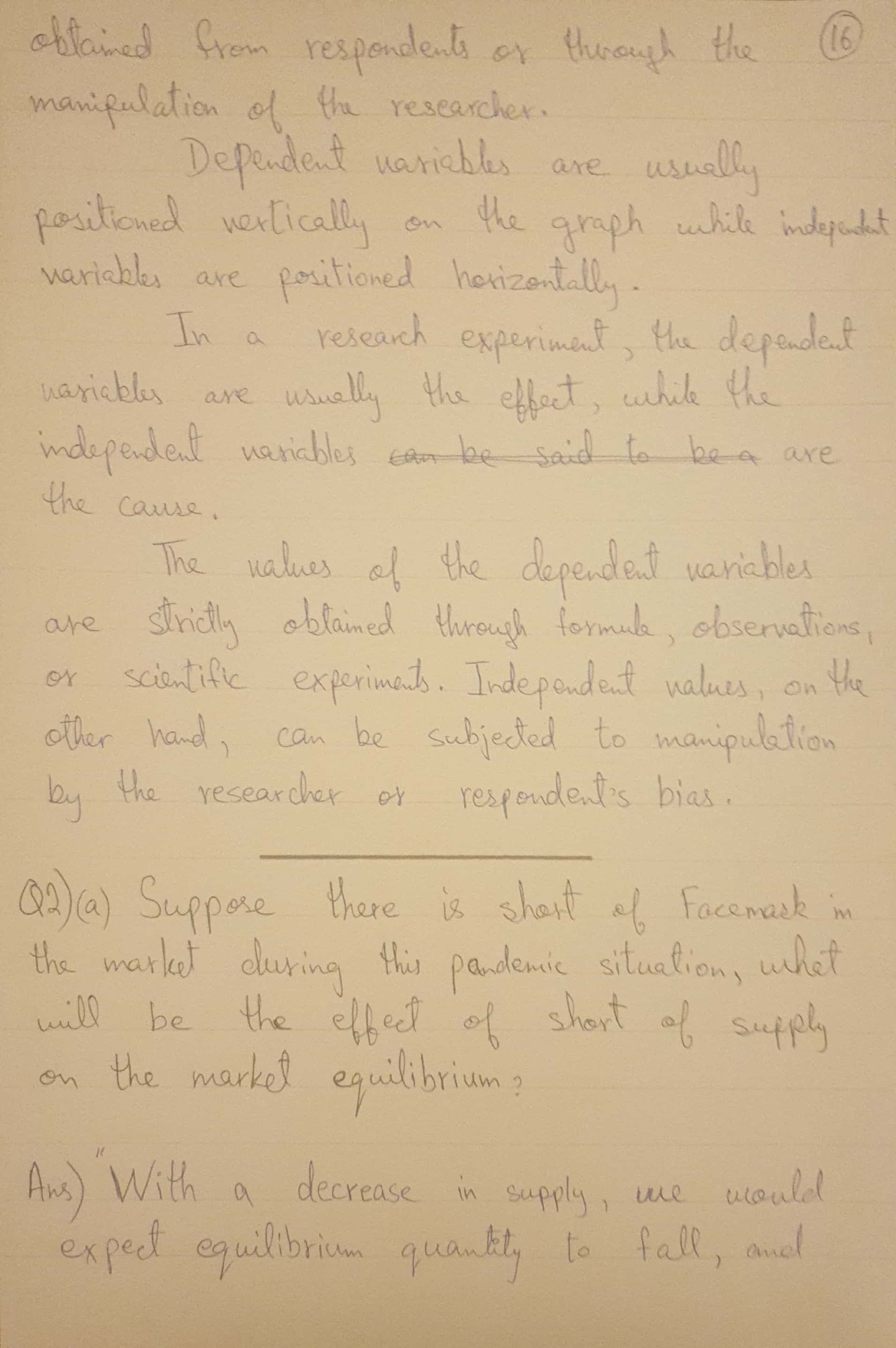 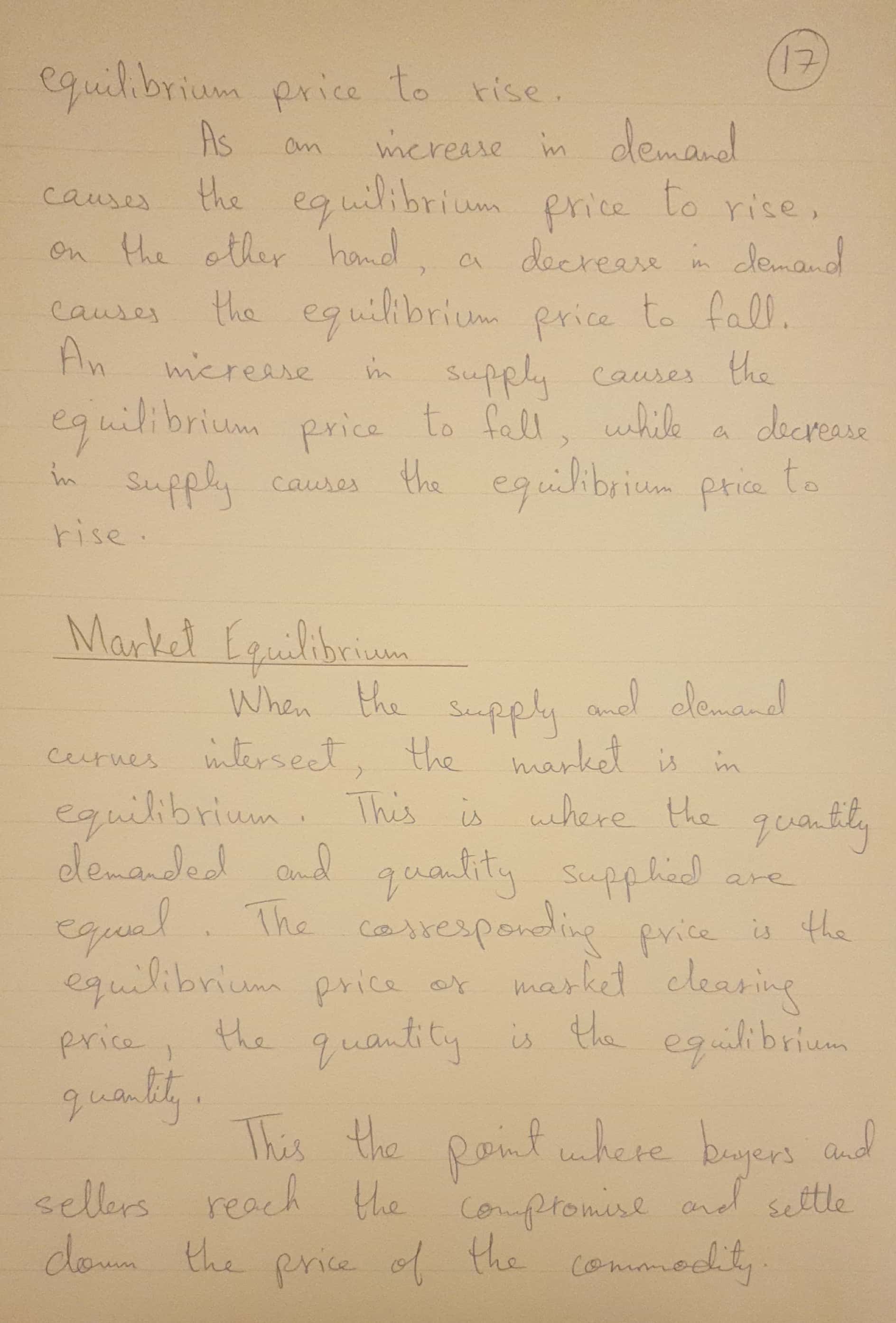 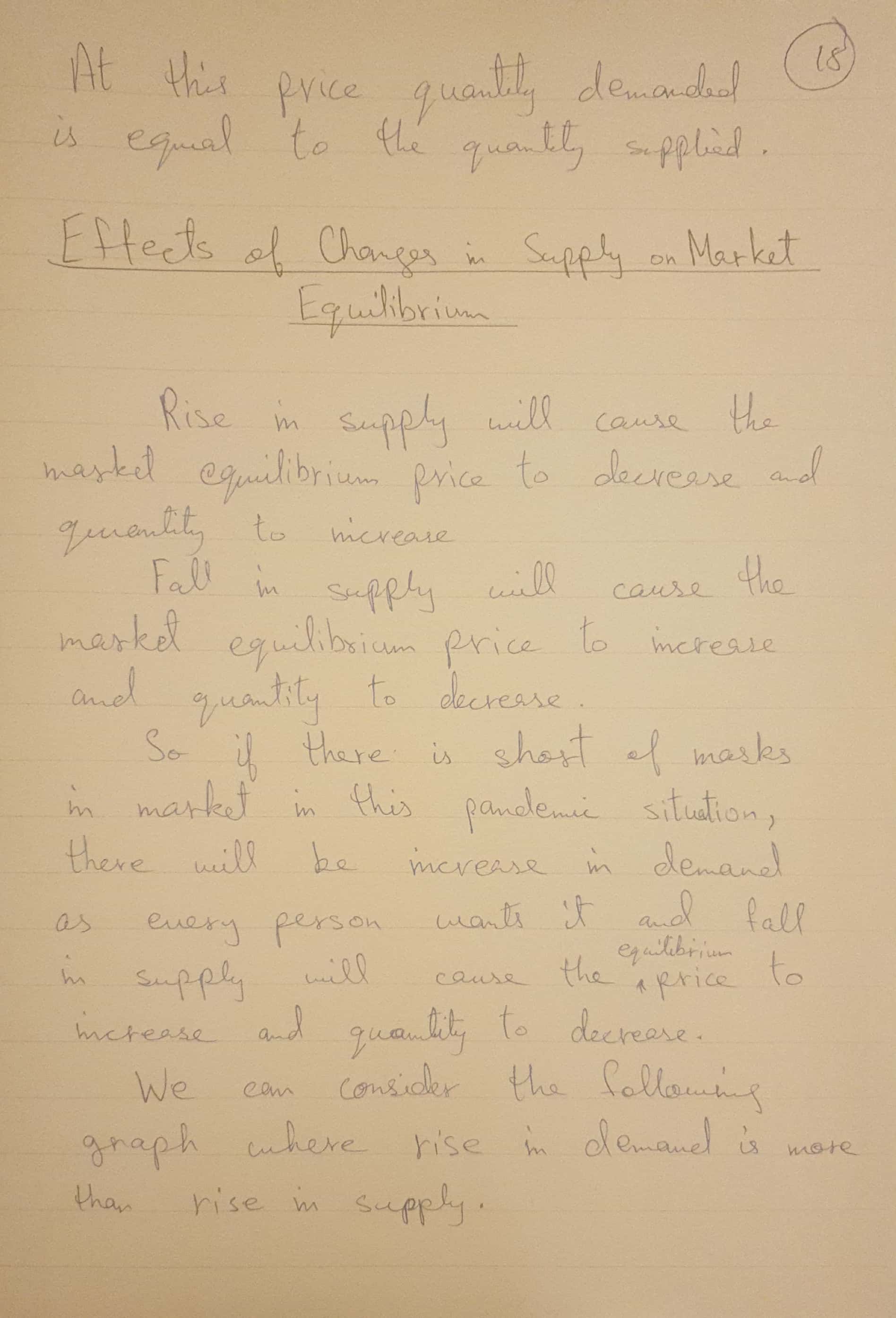 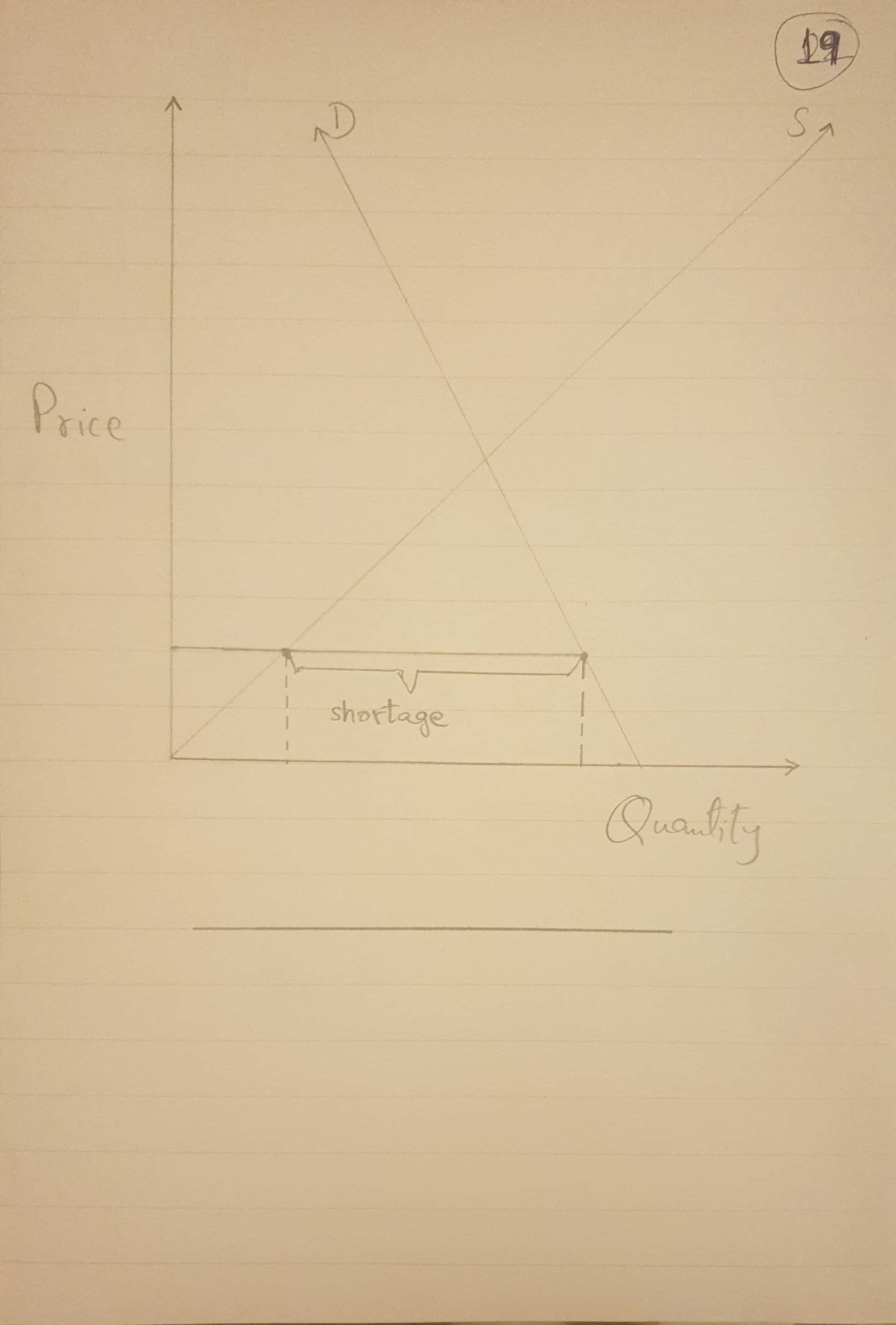 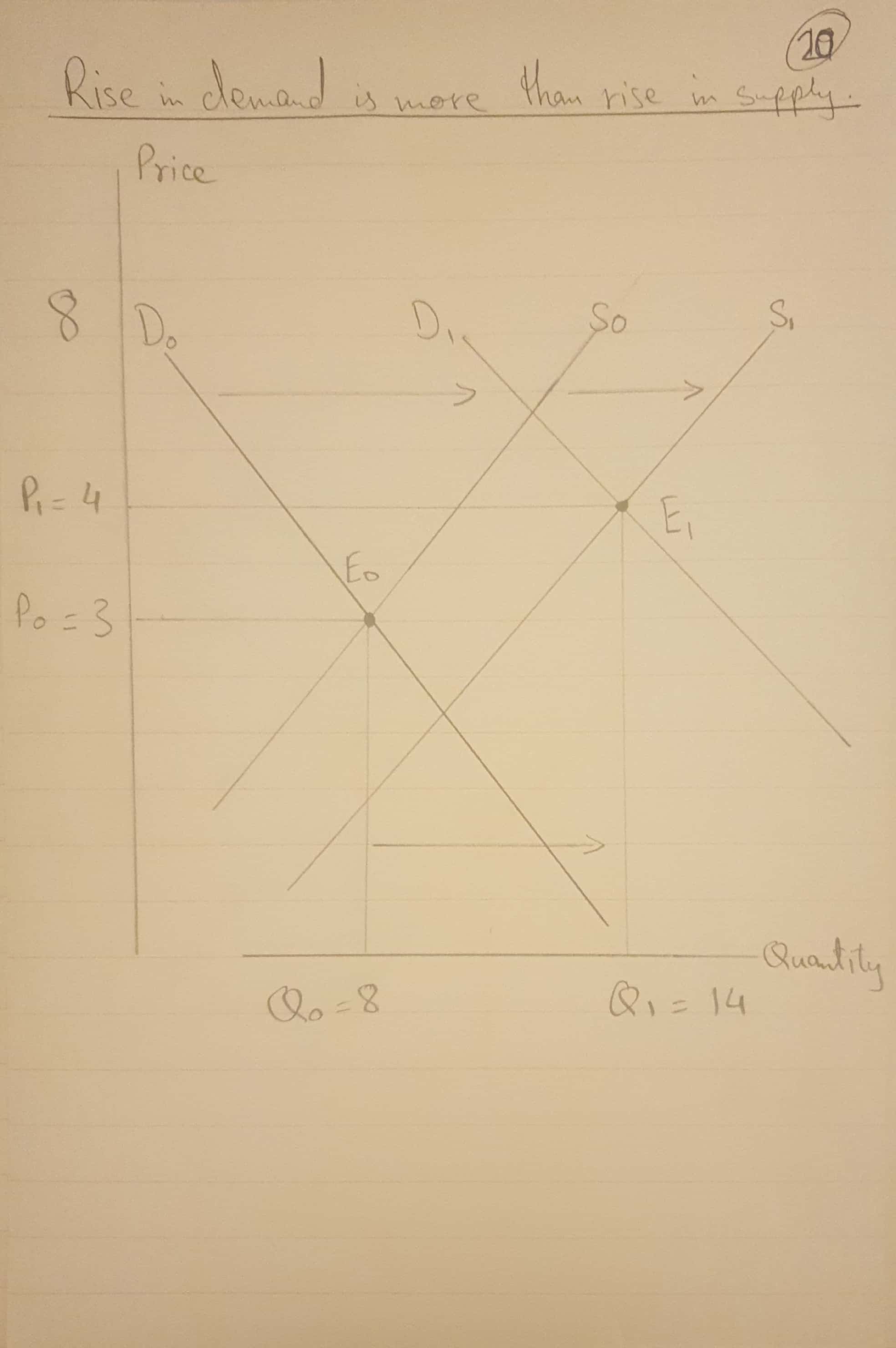 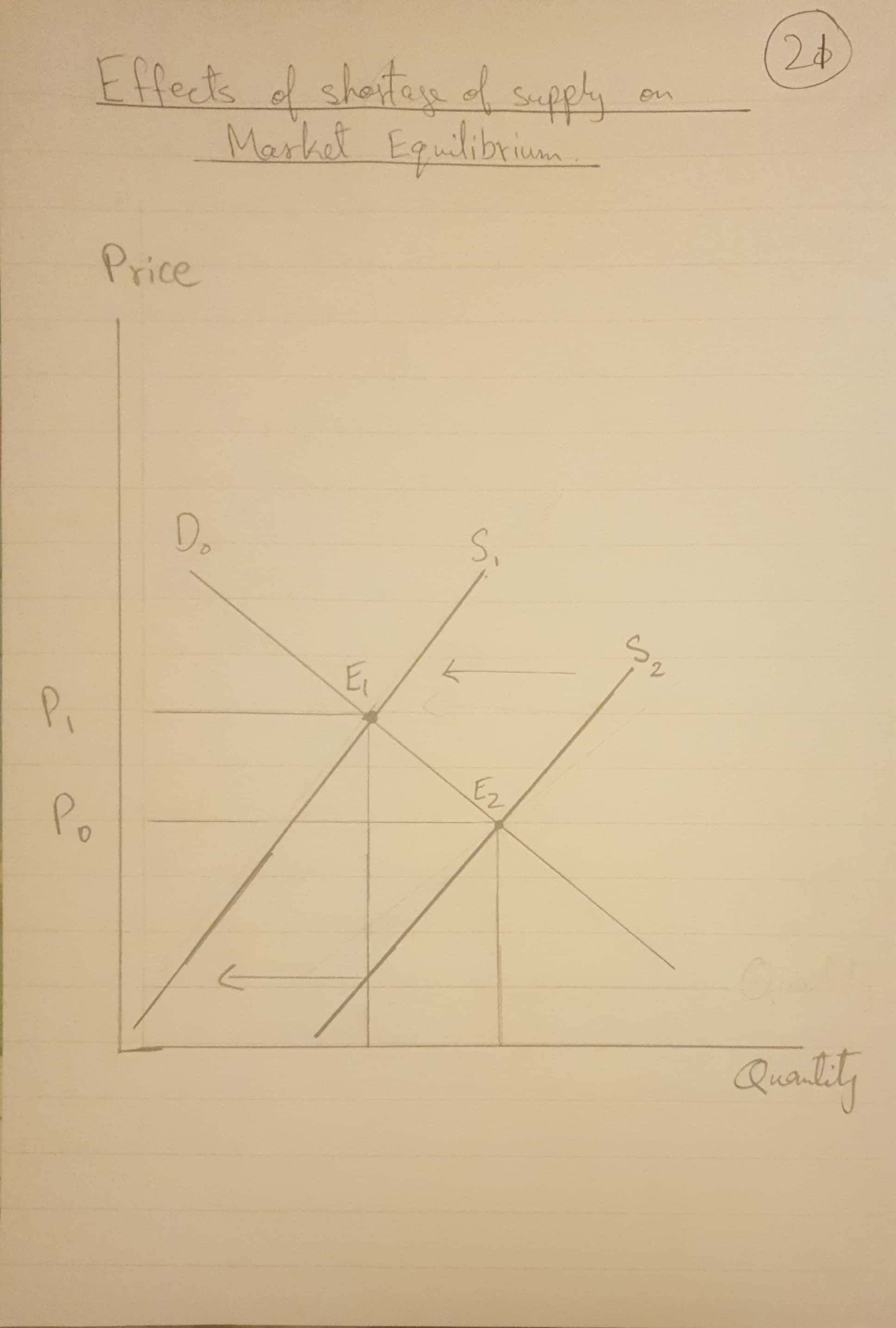 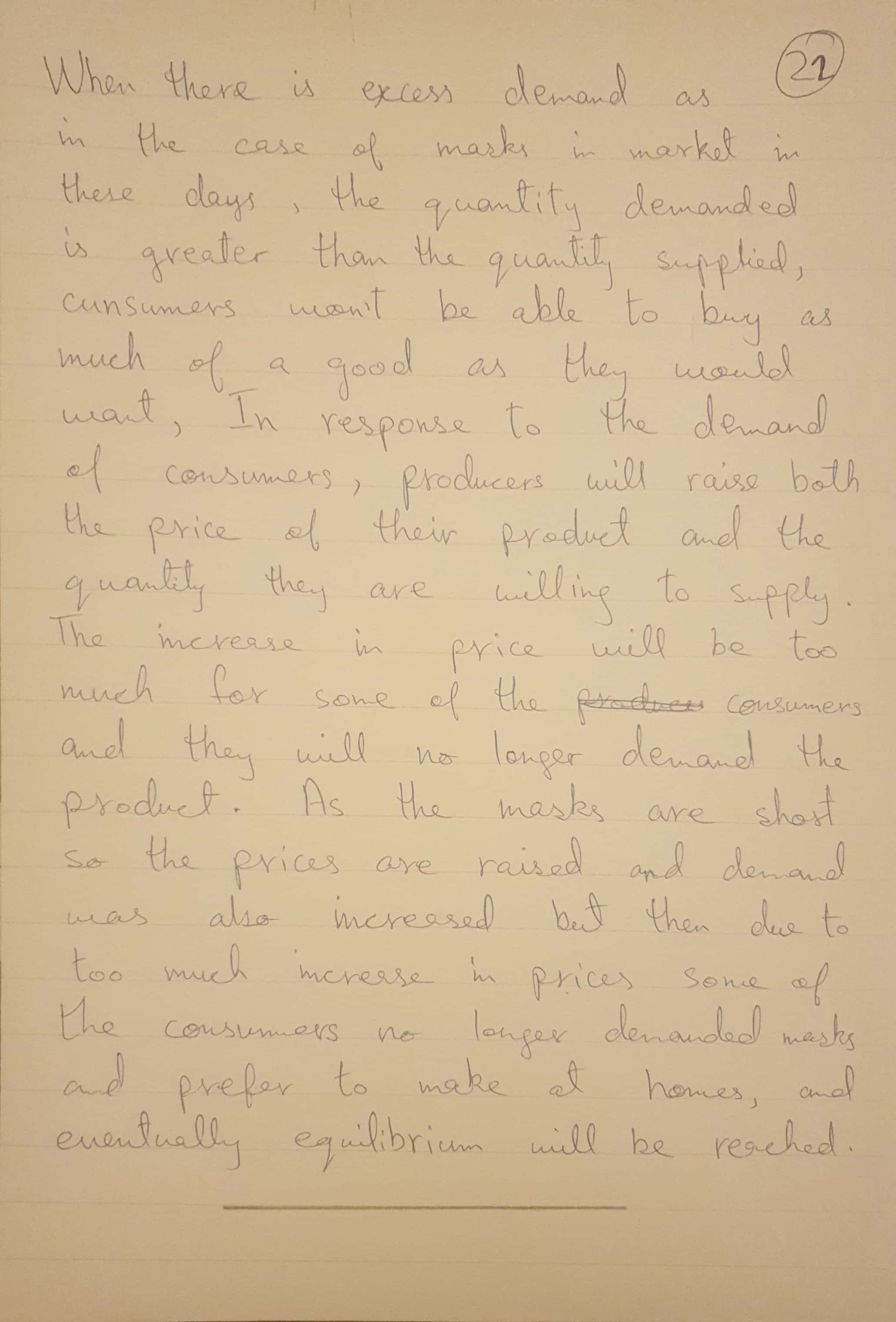 